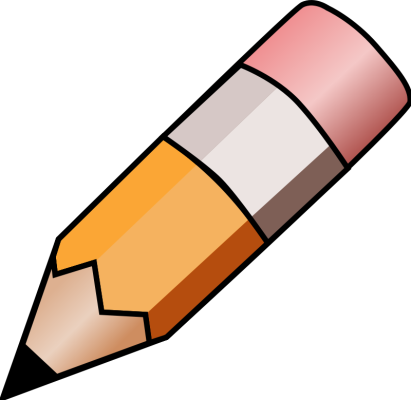 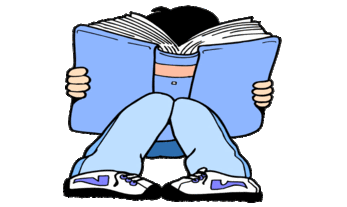 YEAR  HOME LEARNING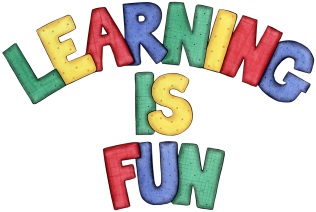 YEAR  HOME LEARNINGDate Set05.11.2021Date Due10.11.2021MathsThe children have been assigned  tasks on EdShed.Spelling WritingThis week we would like you to learn words that end in ious and cious.The children will be tested on Wednesday.Writing TaskPlease can you write 10 sentences using brackets, commas and dashes, to indicate parenthesis.Note to parents: Parenthesis is a word, phrase or sentence that is put in writing as extra information or an afterthought. If you took the parenthesis away, the passage would still be complete without it.ReadingRecommended daily reading time: KS1 15-20 minutes. KS2 40 minutes.GreekPlease go to Greek Class Blog for Greek Home LearningGreek Class - St Cyprian's Greek Orthodox Primary Academy